Chester Valley ElementaryTITLE I SCHOOLWIDE PLANAs authorized under ESEA, as amended by ESSA,December 2015[2021-2022 School Year]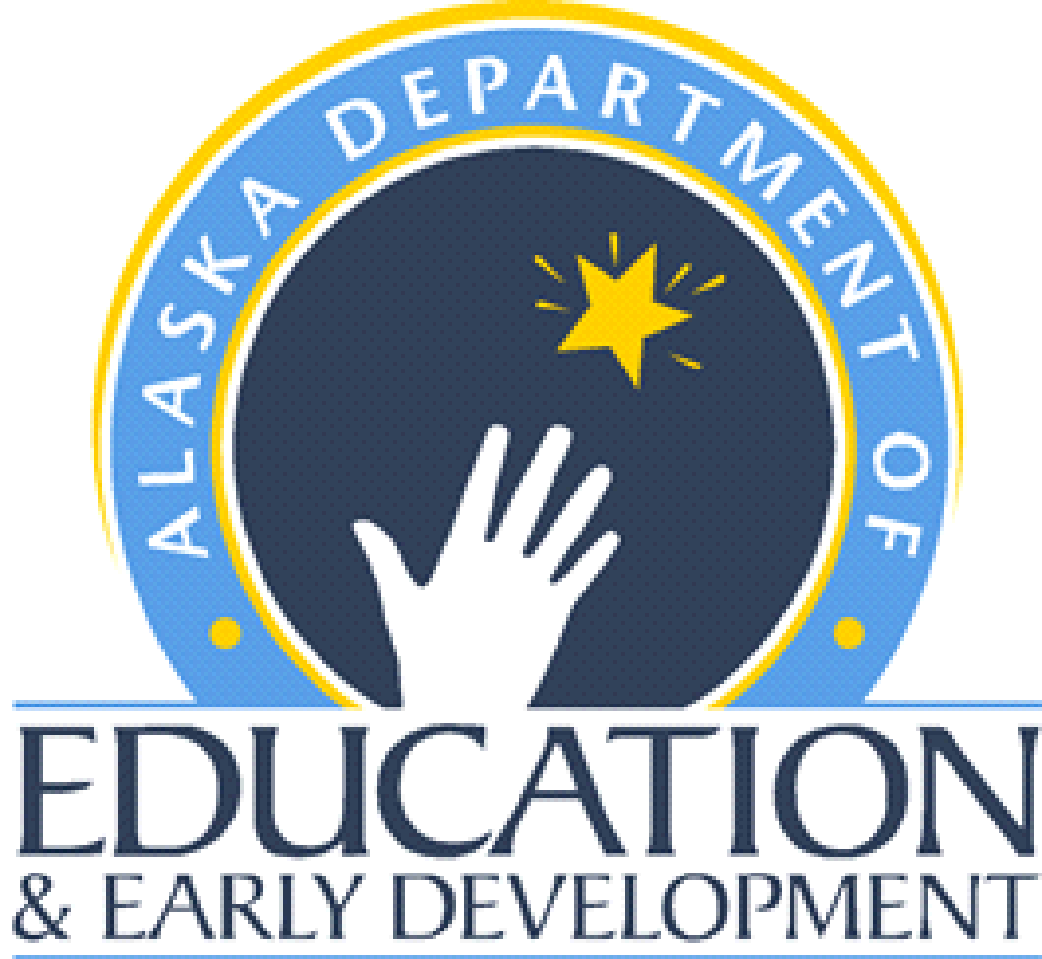 ContentsSection 1 - Contact InformationSchool Information Name of School: Chester Valley Elementary	 	Name of Principal: Meghan McCarthy-Grant	Address (Street, City, State, Zip): 1751 Patterson St. Anchorage, AK 99504Phone: 907-742-0335 	Fax: 907-742-0350 	Email: mccarthy-grant_meghan@asdk12.orgDistrict InformationName of District: Anchorage School District 	Name of Superintendent: Dr. Deena BishopAddress (Street, City, State, Zip): 5530 E Northern Lights Blvd. Anchorage, AK 99504Phone: 907-742-4000 	Fax:      	 	Email: bishop_deena@asdk12.orgSection 2 - Schoolwide Enactment InformationSchoolwide Eligibility  Information (for a new schoolwide plan)Schoolwide Plan InformationSection 3 - Assurance Agreement for Schoolwide PlanUpon implementation of the schoolwide plan, the Title I school served a student population in which at least 40% of the students are from low-income families, or the school received a waiver from the Alaska Department of Education & Early Development to operate a schoolwide program without meeting the 40% poverty threshold.  The school has completed the schoolwide planning process and has met the requirements of the Title I legislation relating to schoolwide planning, implementation, and evaluation criteria as outlined in section 1114 of the ESEA. The district has worked in consultation with the school as the school developed the schoolwide plan and will continue to assist the school in implementing, evaluating, and revising the plan annually.Name of Superintendent: Dr. Deena Bish	Signature:      	Date: [MM/DD/YYYY]Name of Principal: Meghan McCarthy-GrantSignature:      	Date: [MM/DD/YYYY]Section 4 - Title I Schoolwide Program OverviewA Title I schoolwide program is a comprehensive reform strategy designed to upgrade the entire education program in a Title I school in order to improve the achievement of the lowest achieving students (ESEA section 1114(a)(1)). Under ESEA, a school may initially operate a schoolwide program if it meets any of the following conditions: A Title I school with 40% or more of its students living in poverty, regardless of the grades it serves.A Title I school that receives a waiver from the Alaska Department of Education & Early Development to operate a schoolwide program without meeting the 40% poverty threshold.Benefits from Operating a Schoolwide ProgramA school that operates a schoolwide program is able to take advantage of numerous benefits, including:Serving all students. A school operating a schoolwide program does not need to identify particular students as eligible to participate, or individual services as supplementary. (ESEA section 1114(a)(2)(A)).Consolidating Federal, State, and local funds. A school operating a schoolwide program may consolidate Federal, State, and local education funds to better address the needs of students in the school. (ESEA section 1114(a)(1), (3)).Consultation and Coordination The plan must be developed with the involvement of parents and other members of the community to be served and individuals who will carry out such plan, including teachers, principals, other school leaders, paraprofessionals present in the school, administrators (including administrators of programs described in other parts of this title), the local educational agency, to the extent feasible, tribes and tribal organizations present in the community, and, if appropriate, specialized instructional support personnel, technical assistance providers, school staff, if the plan relates to a secondary school, students, and other individuals determined by the school. (ESEA section 1114(b)(2))If appropriate and applicable, the plan must be developed in coordination and integration with other Federal, State, and local services, resources, and programs, such as programs supported under this Act, violence prevention programs, nutrition programs, housing programs, Head Start programs, adult education programs, career and technical education programs, and schools implementing comprehensive support and improvement activities or targeted support and improvement activities. (ESEA section 1114(b)(5))The plan must be available to the local educational agency, parents, and the public, and the information contained in such plan shall be in an understandable and uniform format and, to the extent practicable, provided in a language that the parents can understand. (ESEA section 1114(b)(4))Implementing a Schoolwide ProgramThere are three required components of a schoolwide program that are essential to effective implementation: conducting a comprehensive needs assessment, preparing a comprehensive schoolwide plan, and annually reviewing and revising, as necessary, the schoolwide plan.Conducting a comprehensive needs assessment. To ensure that a school’s comprehensive plan best serves the needs of those children who are failing, or are at-risk of failing, to meet the challenging State academic standards, the school must conduct a comprehensive needs assessment. (ESEA section 1114(b)(6)). Through the needs assessment, a school must examine relevant academic achievement data and other data to understand students’ most pressing needs and their root causes. The needs assessment should include consultation with a broad range of stakeholders (described above). Where necessary, a school should attempt to engage in interviews, focus groups, or surveys, as well as review data on students, educators, and schools to gain a better understanding of the root causes of the identified needs.Preparing a comprehensive schoolwide plan that describes how the school will improve academic achievement throughout the school, but particularly for the lowest-achieving students, by addressing the needs identified in the comprehensive needs assessment. (ESEA section 1114(b)(7)). The schoolwide plan must include a description of how the strategies the school will be implementing will provide opportunities and address the learning needs of all students in the school, particularly the needs of the lowest-achieving students. (ESEA section 1114(b)(7)(A)(i), (iii)). The schoolwide plan may include one or more of these activities:counseling, school-based mental health programs, specialized instructional support services, mentoring services, and other strategies to improve students’ skills outside the academic subject areas;preparation for and awareness of opportunities for postsecondary education and the workforce, which may include career and technical education programs and broadening secondary school students’ access to coursework to earn postsecondary credit while still in high school (such as Advanced Placement, International Baccalaureate, dual or concurrent enrollment, or early college high schools);implementation of a schoolwide tiered model to prevent and address problem behavior, and early intervening services, coordinated with similar activities and services carried out under the Individuals with Disabilities Education Act (20 U.S.C. 1400 et seq.); professional development and other activities for teachers, paraprofessionals, and other school personnel to improve instruction and use of data from academic assessments, and to recruit and retain effective teachers, particularly in high need subjects; andstrategies for assisting preschool children in the transition from early childhood education programs to local elementary school programs;The plan must also contain descriptions of how the methods and instructional strategies that the school intends to use will strengthen the academic program in the school, increase the amount and quality of learning time, and help provide an enriched and accelerated curriculum, including programs and activities necessary to provide a well-rounded education. (ESEA section 1114(b)(7)(A)(ii)). To ensure that the plan results in progress toward addressing the needs of the school, the plan should include benchmarks for the evaluation of program results. This plan may be integrated into an existing improvement plan.Annually evaluating the schoolwide plan, using data from the State’s assessments, other student performance data, and perception data to determine if the schoolwide program has been effective in addressing the major problem areas and, in turn, increasing student achievement, particularly for the lowest-achieving students. Schools must annually revise the plan, as necessary, based on student needs and the results of the evaluation to ensure continuous improvement. (ESEA section 1114(b)(3)).Section 5 - Plan Development and Consultation Describe the composition of the planning team. Provide a list of team members, who they represent, and their roles and/or responsibilities. (Each group should have at least one participant.) Schoolwide Program Planning Team*Administrators of programs that are to be consolidated in the schoolwide plan. Describe the process used to develop the schoolwide plan.All Title I principals completed the Comprehensive Needs Assessment (CNA) throughout January and February 2021.  During this time, the leadership team reviewed the priorities identified in the CNA and developed their schoolwide plan for the upcoming school year. Use the following table to summarize the steps and activities of the planning process. Provide information about meeting dates and agenda items/topics as well as future meeting dates. Describe the process for communicating with all members of the school and community who were not part of the planning team about the planning process, data collection, plan development, and plan approval. Include specific information describing how parents were notified of the schoolwide planning process and involved in the plan development. All information and requests for participation from the community is delivered via Blackboard, monthly newsletters, facebook, principal vlog, and the website.  Informational meeting was held MAY 2020 in which the School Wide Planning team shared the process and planning steps taken for the 2021-22 school year.  The community team reviewed the parent compacts, evaluated the current SWP, and reviewed the proposed SWP for 21-22.  The team shared identified needs, baseline data, measurable goals, and evaluation of those goals.  This information was shared with the community and parents during Open House Annual Title I Meeting September 2021.  Section 6 - Comprehensive Needs Assessment (CNA)Provide a brief description of the school, attendance area, and community. Chester Valley Elementary is located in North East Anchorage off of Patterson Street. We are proud to be situated in a greenbelt area of Anchorage and boast amazing mountain views from our playground. Chester Valley Elementary is a welcoming community-based, neighborhood school serving a diverse group of students and their families. We serve approximately 250 students in grades PreK - 6 as well as two Extended Resource classrooms.   Our school population is made up of 55% males and 45% females. There is a wide range of demographics in our building. It consists of 8% African American, 10.% Alaska Native, 8% Asian, 7% Hispanic, 24% Native Hawaiian/Pacific Islander, 17% Caucasian and 24% of children that are 2 or more races. This creates a diverse multicultural environment for all students.Common Core State Standards guide our instruction. (See curriculum tab for a specific list of curriculum and programs.)  Our dedicated staff works as a team to promote academic achievement and personal growth for all students. Student safety and social and emotional well-being is at the forefront of all we do. Parts of every school day are dedicated to the teaching of social skills as well as Social and Emotional Learning.Describe how the comprehensive needs assessment was conducted in an inclusive manner so it reaches all members of the school community (including regular education, special education, talented and gifted, migrant, English Learners, homeless, foster care,  etc. as well as low-achieving students), paying particular attention to the needs of educationally disadvantaged children.Chester Valley Elementary began the CNA process January of 2021 by collecting and presenting to all staff “health of the school” data.  The Husky Leadership team then met to complete a data review and goal setting process.  During this time, the  leadership team member reviewed academic, attendance, family engagement, and leadership team data. Staff input was considered from both direct conversations and a staff questionnaire related to the areas of improvement.  They used this information to reflect on and to identify the top priorities for school improvement.   This process provided a draft CNA by the end of  February 2021.   Chester Valley then investigated ideas for improving each of these areas, then analyzed these initial ideas for impact and ease of implementation which resulted in the goals for the SWP 2021-22.Summarize the areas the school’s current educational program that need improvement as identified in the comprehensive needs assessment. Identify priority of focus areas for achieving the outcomes of the proposed schoolwide program as being High, Medium, or Low.See “CNA: Data Gathering & Prioritization Tool (Steps 3 & 4)” in the ASD G-Suite Title I School FolderNOTE: ASD schools have completed the following table during the CNA process. It lives in the ASD G-Suite Title I School Folder as the spreadsheet titled, “CNA: Data Gathering & Prioritization Tool (Steps 3 & 4).As a result of the comprehensive needs assessment and/or annual review and evaluation of the schoolwide plan, identify three or four goals to be addressed within the comprehensive schoolwide plan during the year for the high priority areas of need identified. Indicate the specific area of need (content, subgroups, etc.). Include current baseline data and a measurable goal/target for the year. In the Evaluation Measure column, indicate what data source will be used to determine whether the target has been met and/or the evaluation tools to be used.Section 6D is embedded in Section 7. See below.Section 7 - Schoolwide Plan Strategies Describe the strategies that the school will be implementing to address the identified school needs. Section 8 - Financial RequirementsHow will Title I funds be used to support increasing academic achievement?What is the school’s current poverty rate? Is the school’s poverty rate above 40%?If poverty rate is below 40%, does the school have an approved waiver on file with DEED?     70%X☐ Yes   ☐ No☐ Yes   ☐ No N/ANew Plan?Initial Effective DateRevision Date☐ Yes   X☐ No[8.15.2021][MM/DD/YYYY]RepresentationName of Team MemberRoles/Responsibilities Principal: (required)   Meghan McCarthy-Grant	     Monitoring ImplementationTeachers:(required)  Elizabeth RawlingsSierra TorgramsenNicole SimaskoKatie Fish  Kerstin YoungsAmanda Doty      ImplementationParaprofessionals: (required)Jennifer Howell (Long term Sub)Shaynalee Gooman (K TA)      ImplementationParents & Community:(required)  Sarah TerranovaQamar Scego         AdvisorySchool Staff(required)  Haylee DonovanBriana McDougall        Monitoring/ ImplementationTechnical Assistance Providers:(as appropriate)Administrators: (as appropriate)*Title Programs:*CTE: *Head Start: Specialized Instructional Support:(as appropriate)Tribes & Tribal Organizations: (as applicable) Students:(if plan relates to secondary school)Other:(as needed)Meeting DatesAgenda Topics/Planning StepsParticipants at Meetings(check all that apply)2.11.21  Husky Leadership Team Meeting (Review Data, create needs assessment survey, review/revise CNA)   X☐ Planning Team  ☐ All Staff  ☐ Parents/Community3.4.21   Husky Leadership Team Meeting (Review/ Plan draft of  Title I SWP)  X☐ Planning Team  ☐ All Staff  ☐ Parents/Community3.26.21     All Staff Meeting (Review Title I SWP Draft finalize plan)☐ Planning Team  X☐ All Staff  ☐ Parents/CommunityMay 2021PTA Meeting (revise school compact, review SWP, Evaluate last year’s planX☐ Planning Team  X☐ All Staff  X☐ Parents/CommunitySeptember 1st 2021Annual Title I  Meeting(Share SWP with community) X☐ Planning Team  X☐ All Staff  X☐ Parents/Communitymm/dd/yy☐ Planning Team  ☐ All Staff  ☐ Parents/Communitymm/dd/yy☐ Planning Team  ☐ All Staff  ☐ Parents/Communitymm/dd/yy☐ Planning Team  ☐ All Staff  ☐ Parents/Communitymm/dd/yy☐ Planning Team  ☐ All Staff  ☐ Parents/Communitymm/dd/yy☐ Planning Team  ☐ All Staff  ☐ Parents/CommunityArea of NeedJustification/Data UsedAcademics -- Math, algebraic reasoningBoth MAP and PEAKS scores are low in algebraic reasoning, especially amongst our 5th grade studentsPositive ClimateClimate and Connectedness Scores are particularly low amongst our 10th grade boysAcademic- ELAiReady and grades indicate large scale learning gaps special emphasis on intermediateAcademics - MathiReady and grades indicate large scale learning gaps special emphasis on intermediatePositive ClimateAttendance data indicates needs for specific demographic groups (PI, 2 or more races)Type of Data Analyzed Area of NeedPriorityDescribe needs determined from data in each area, as applicable (do not include solutions here)State Summative Assessment and other district assessment dataReading/language arts instruction for all students   High     iReady results were analyzed for both reading and Math.  Areas of need are:  Increase the % of students who pass assessment in both reading and math.Past evaluation document - ELA and Math still a concern for PEAKS and MAPMathematics instruction for all students  High   Science instruction for all studentsOther content area instruction for all studentsSupport for students with disabilitiesSupport for migrant studentsEconomically disadvantaged or low achieving students  High   ELP Assessment(Access 2.0)Support for EL students to attain proficiency in English   High     English proficiency and providing the support to provide the proficiency is a high priority.  ACCESS testing was not conducted this year due to COVID so iReady, Fast Bridge, and MAP will be utilized to gauge this goal. iReady data indicates that our ELL students need continued practice in Math and ELA.  Graduation & dropout rateEnsure students will graduate from high schoolAttendance & Chronic absenteeism ratesEnsure that students attend school and reduce chronic absenteeism   High      Attendance continues to be concern for CV for all students.  Attendance ensures that students receive instruction although we do not want students to come to school sick.  Increase overall attendance by subgroups specially PI and AN/AI.  Demographic dataSupport for other populations such as subgroups, homeless, foster care, or neglected & delinquent studentsCurriculumCore curriculum aligned vertically and with state standardsInstructionEffective instructional strategies and tiered interventions    High AssessmentUse of formative and progress monitoring assessments to improve instruction    HighSupportive Learning EnvironmentSafe, orderly learning environment    High     Evaluation document/ Suspension data - continue to monitor the growth here to ensure large scale suspensions do not return Family EngagementFamily & community engagementProfessional Development (PD) needs assessmentPD to support curriculum, instruction & assessment    HighProfessional Development (PD) needs assessmentPD to support individual teacher skills   High  Professional Development (PD) needs assessmentPD or strategies for hiring qualified teachers LeadershipRecruiting, training & retaining qualified principalsOther: Other:Other:Key Area of Need 1Key Area of Need 1Key Area of Need 1Key Area of Need 11Main Key Area of Need Main Key Area of Need Main Key Area of Need 1AcademicsAcademicsAcademics2Specific Area of Need Specific Area of Need Specific Area of Need 2Math and ELA proficiencyMath and ELA proficiencyMath and ELA proficiency3Baseline DataBaseline DataBaseline Data3iReady, MAP, Fast Bridge, Writing Assessment iReady, MAP, Fast Bridge, Writing Assessment iReady, MAP, Fast Bridge, Writing Assessment 4Data Source Report(s) UsedData Source Report(s) UsedData Source Report(s) Used4iReady, MAPS, Fast Bridge, Writing Assessment (TBA)iReady, MAPS, Fast Bridge, Writing Assessment (TBA)iReady, MAPS, Fast Bridge, Writing Assessment (TBA)5Data GoalData GoalData Goal5Goals for 21/22Reading Goal by end of year - Maintain time on task as above the district average.  Increase the lessons passed to 75%.Math Goal by end of year - Maintain time on tasks (8 Hours)  and maintain lessons passed percentage (84%)To be completed fall for 2021Create a MAP Math and Reading Goal based on end of year data.Create a Fast Bridge goal based on end of year data.Create a writing  goal and all that that implies regarding assessment, interventionGoals for 21/22Reading Goal by end of year - Maintain time on task as above the district average.  Increase the lessons passed to 75%.Math Goal by end of year - Maintain time on tasks (8 Hours)  and maintain lessons passed percentage (84%)To be completed fall for 2021Create a MAP Math and Reading Goal based on end of year data.Create a Fast Bridge goal based on end of year data.Create a writing  goal and all that that implies regarding assessment, interventionGoals for 21/22Reading Goal by end of year - Maintain time on task as above the district average.  Increase the lessons passed to 75%.Math Goal by end of year - Maintain time on tasks (8 Hours)  and maintain lessons passed percentage (84%)To be completed fall for 2021Create a MAP Math and Reading Goal based on end of year data.Create a Fast Bridge goal based on end of year data.Create a writing  goal and all that that implies regarding assessment, intervention6Describe your existing Tier I structures addressing this area of need.Describe your existing Tier I structures addressing this area of need.Describe your existing Tier I structures addressing this area of need.6Provide comprehensive score and sequence awareness and planning to respond to data through Grade Level meetings.Provide comprehensive score and sequence awareness and planning to respond to data through Grade Level meetings.Provide comprehensive score and sequence awareness and planning to respond to data through Grade Level meetings.Key Area of Need 1: StrategiesKey Area of Need 1: StrategiesKey Area of Need 1: StrategiesKey Area of Need 1: StrategiesStrategy 1Strategy 2
(Optional)7Describe the improvement strategy.GLM that focus on current data, review of skills, alignment with core curriculum, and adjustment plans.8Who will do the work?All staff9Who will monitor the work?PrincipalTeacher ExpertsGrade Level Groups10What data will be used to monitor? Dependent on Grade LevelFastBridge for K-2MAP for 3-5iReady LA/Math K-511When will it be monitored?Three times a year 12How and when might you celebrate progress?  Who might organize this?Grade Level meeting Data section and celebration section monthly. Teacher Experts.13What Professional Development training and/or resources might be needed?Explicit Instruction, Implementation of Core Curriculum, CHAMPS, Collaborative Learning, and Academic talk. Ready Math TrainingSTEM integration trainingCreate comprehensive process for teaching WritingNarrow the Gap14Who might need the Professional Development?All Staff15Who might provide the Professional Development?Principal and Teacher Experts.16How might you inform, support and involve families in the work?Leadership Team17How might you engage the community to support the work toward the goal? Social media, parent/teacher conferences, leadership team, and family events.  Key Area of Need 2Key Area of Need 2Key Area of Need 2Key Area of Need 21Main Key Area of Need Main Key Area of Need Main Key Area of Need 1Climate/BehaviorClimate/BehaviorClimate/Behavior2Specific Area of Need Specific Area of Need Specific Area of Need 2Suspension ratesSuspension ratesSuspension rates3Baseline DataBaseline DataBaseline Data3currently 20/21 school year 0%currently 20/21 school year 0%currently 20/21 school year 0%4Data Source UsedData Source UsedData Source Used4Q reportsQ reportsQ reports5Data GoalData GoalData Goal5Goal for 21/22Maintain 5%  or less of the student population that is suspended annually. Goal for 21/22Maintain 5%  or less of the student population that is suspended annually. Goal for 21/22Maintain 5%  or less of the student population that is suspended annually. 6Tier I (Universal) structures addressing this area of needTier I (Universal) structures addressing this area of needTier I (Universal) structures addressing this area of need6Continue to implement tiered behavioral approach which is measured, discussed and action taken during monthly Grade Level Meetings.  Continue to implement tiered behavioral approach which is measured, discussed and action taken during monthly Grade Level Meetings.  Continue to implement tiered behavioral approach which is measured, discussed and action taken during monthly Grade Level Meetings.  Key Area of Need 2: StrategiesKey Area of Need 2: StrategiesKey Area of Need 2: StrategiesKey Area of Need 2: StrategiesStrategy 1Strategy 2
(Optional)7Describe the improvement strategy.Tier 1 -Implement Leveled behaviors, CHAMPS, 3 to I ROI and Foundations school wide. Implement SEL curriculum through Second Step and Zones of regulations and provide a dedicated space in the master schedule for direct teaching of social emotional skills. (measure -pacing of lessons reported during GLM)Tier 2 - - Kid talk referral, teachers provide evidence of interventions and parent contact prior to referral.  Alignment of behavioral needs with interventions and Progress monitoring. Tier 3 - Behavioral academy - intense intervention based on behavioral needs behavioral based progression from intervention back to class.Cultural Focus – creating alignment between cultural knowledge and specials8Who will do the work?PrincipalTeacher ExpertsGrade Level TeamsLeadership Team9Who will monitor the work?Leadership Team10What data will be used to monitor? Suspensions11When will it be monitored?Monthly12How and when might you celebrate progress?  Who might organize this?During GLM’s organized by teacher experts. 13What professional development training and/or resources might be needed?CHAMPS, ROI, SEL curriculum. Tiered process, Mentorship, Student voice in leadership,Conscious Discipline,Zones of Regulations14Who might need professional development?All staff15Who might provide the professional development?Principal and Teacher Experts.16How might you inform, support and involve families in the work?Leadership Team17How might you engage the community to support the work toward the goal? Social media, parent/teacher conferences, leadership team, and family events.Key Areas of Need 3Key Areas of Need 3Key Areas of Need 3Key Areas of Need 31Main Key Area of Need Main Key Area of Need Main Key Area of Need 1Climate/AttendanceClimate/AttendanceClimate/Attendance2Specific Area of Need Specific Area of Need Specific Area of Need 2Increase student Climate survey results in the area of safety, Increase 90% attendance rate - Increase student Climate survey results in the area of safety, Increase 90% attendance rate - Increase student Climate survey results in the area of safety, Increase 90% attendance rate - 3Baseline DataBaseline DataBaseline Data3No baseline climate data, 70% of students attend 90% of the time (18/19)No baseline climate data, 70% of students attend 90% of the time (18/19)No baseline climate data, 70% of students attend 90% of the time (18/19)4Data Source UsedData Source UsedData Source Used4Climate survey, Q reportClimate survey, Q reportClimate survey, Q report5Data GoalData GoalData Goal5Goals for 21/22 Increase safety score on climate survey by 2 points annually.  Maintain attendance above district average for the following groups (Title VII, ELL, CIT, PI, 2 or more races) Goals for 21/22 Increase safety score on climate survey by 2 points annually.  Maintain attendance above district average for the following groups (Title VII, ELL, CIT, PI, 2 or more races) Goals for 21/22 Increase safety score on climate survey by 2 points annually.  Maintain attendance above district average for the following groups (Title VII, ELL, CIT, PI, 2 or more races) 6Tier I (Universal) structures addressing this area of needTier I (Universal) structures addressing this area of needTier I (Universal) structures addressing this area of need6Implementation of CHAMPS, Foundations, ROI 3 to 1 - Attendance incentivesImplementation of CHAMPS, Foundations, ROI 3 to 1 - Attendance incentivesImplementation of CHAMPS, Foundations, ROI 3 to 1 - Attendance incentivesKey Area of Need 3: StrategiesKey Area of Need 3: StrategiesKey Area of Need 3: StrategiesKey Area of Need 3: StrategiesStrategy 1Strategy 2
(Optional)7Describe the improvement strategy.Climate - Implement Leveled behaviors, CHAMPS, 3 to I ROI and Foundations school wide. Implement SEL curriculum through Second Step and Zones of regulations and provide a dedicated space in the master schedule for direct teaching of social emotional skills. (measure -pacing of lessons reported during GLM)Attendance - calls to students who are at risk to identify barriers. Incentive programs such as traveling trophy for best attendance8Who will do the work?All staffAll staff9Who will monitor the work?Leadership TeamLeadership Team10What data will be used to monitor? Climate Survey90% attendance data11When will it be monitored?AnnuallyMonthly12How and when might you celebrate progress?  Who might organize it?Annually at Staff meeting SWP evaluation Teacher Experts during GLM13What professional development training and/or resources might be needed?CHAMPS, ROI, SEL curriculum. Tiered process, Mentorship, Student voice in leadership,Conscious Discipline,Zones of RegulationsCHAMPS, ROI, SEL curriculum. Tiered process14Who might need professional development?All StaffAll Staff15Who might provide the professional development?Principal and Teacher Experts.Principal and Teacher Experts.16How might you inform, support and involve families in the work?Leadership TeamLeadership Team17How might you engage the community to support the work toward the goal? Social media, parent/teacher conferences, leadership team, and family events.Social media, parent/teacher conferences, leadership team, and family events.Program funds used to implement components of the schoolwide plan.Teacher Expert to support behavior and instruction and provide site PD (Math, ELA, Behavior, Technology, CAN DO’s)Stipends for staff to attend Early back PD to support instruction and behaviorInterventionists to support instruction Culture Bearer’s and Artists to co-teach cultural projectTeacher Assistant Substitutes to support instruction Classroom Supplies to support engaging instructional processes (Mics, projectors, apps, safety)